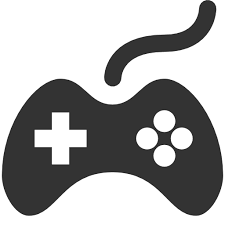 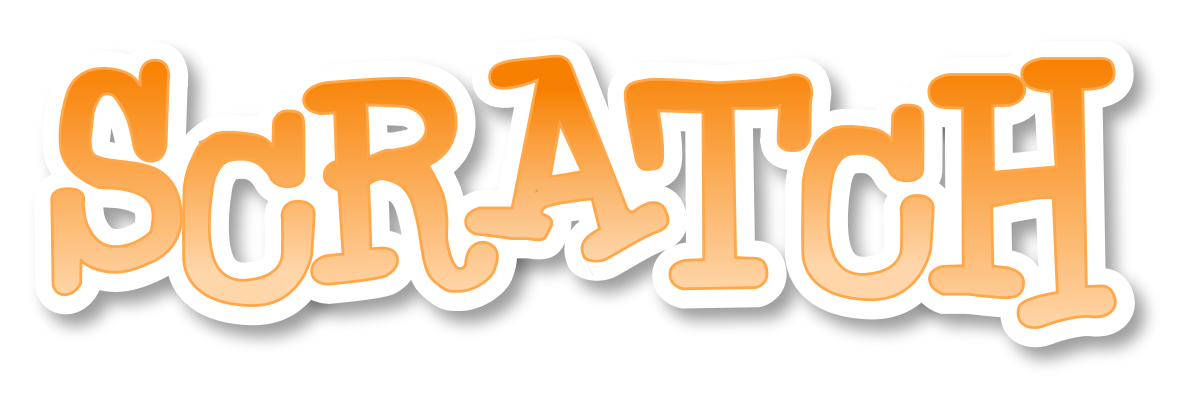  Attraper les pommes qui tombent dans une coupe à fruit.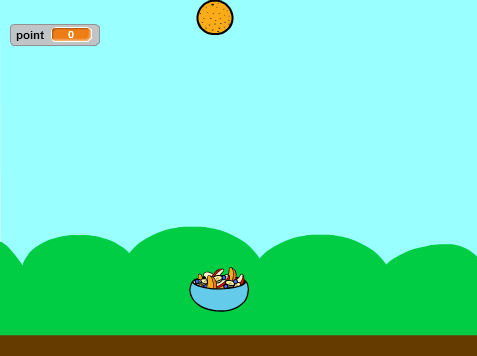 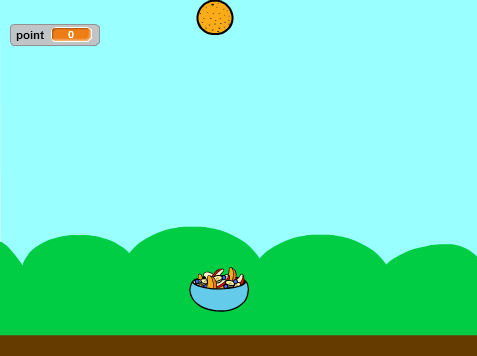 Partie I : réflexion Quel va être le mouvement de la pomme ?
Quel va être le mouvement du saladier ?
A quoi vont servir les touches gauche et droite du clavier ?
Quand doit-on faire apparaitre une nouvelle pomme ?
Que se passe-t-il lorsque la pomme touche le saladier ?
Partie II : préparation Création du décor :
a) Sélectionner l’arrière-plan dans scratch. Peindre l’arrière-plan en bleu clair.
b) Représenter le sol en créant un rectangle de couleur marron dans le bas de l’arrière-plan.Préparation des lutins :
a) Supprimer le lutin chat
b) Créer un nouveau lutin saladier en choisissant le lutin BOWL dans la bibliothèque.
c) Créer le lutin pomme en choisissant le lutin APPLE dans la bibliothèque.Partie III : programmation Palier 1Créer une variable SCORE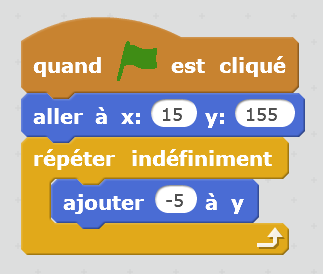 Programmer le déplacement automatique de la pomme en utilisant le script ci-contre
Palier 2Modifier le script de la pomme pour qu’elle reparte d’en haut lorsqu’elle touche le sol. Vous utiliserez les instructions suivantes (à vous de trouver où les placer dans le script)
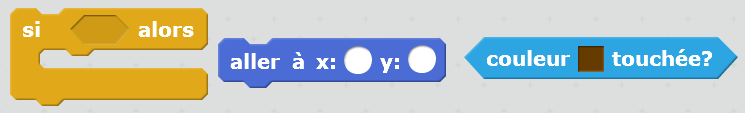 Palier 3
(facultatif)Modifier les valeurs de l’abscisse x pour que la pomme démarre aléatoirement à gauche ou à droite.Palier 4Programmer le script du saladier pour qu’il se déplace vers la droite lorsqu’on clique sur la touche « flèche droite » du clavier. 
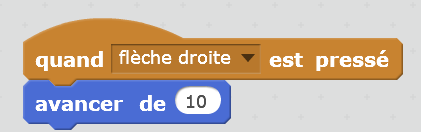 Programmer de même le déplacement vers la gauche.Palier 5Modifier le script de la pomme pour que la variable score se mette à 0 au lancement du jeu.Modifier le script de la pomme pour que lorsqu’elle touche le lutin, le score augmente de 1 point et qu’elle reparte en haut de l’écran.
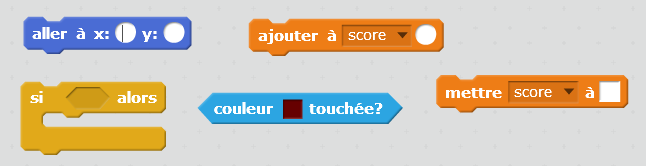 Palier 6Modifier le script de la pomme pour que le score diminue de 1 point si elle touche le sol.Palier 7Modifier le script de la pomme : si le score atteint 10 points, afficher « GAGNE » et stopper tout.Palier 8On souhaite modifier la vitesse de déplacement de la pomme. Créer une variable vitesse.
Commencer le programme en mettant la vitesse à 1.
A chaque pomme attrapée augmenter la vitesse.
A chaque pomme ratée, diminuer la vitesse.Comprendre un programmeComprendre un programme XDébugger un programmeDébugger un programmeEcrire un programmeEcrire un programme xDécomposer un programme (blocs) Fonctions et procédures « blocs »Décomposer un programme (blocs) InitialisationOptimiser un programmebouclesOptimiser un programmeblocsOptimiser un programmeautres outilsProgrammer des scripts en parallèle.Programmer des scripts en parallèle. xDéclenchement d'une action par un événementQuand Drapeau vert cliqué xDéclenchement d'une action par un événementLutin cliquéDéclenchement d'une action par un événementTouche presséeDéclenchement d'une action par un événementLutin/couleur touché xPosition absolue et déplacement absolu, coordonnées dans l’espace de travailrepère XY_gridPosition absolue et déplacement absolu, coordonnées dans l’espace de travailaller à (x ;y) xDéplacement relatif Avancer xDéplacement relatif TournerDéplacement relatif S’orienterDéplacement piloté ou nonPar la sourisDéplacement piloté ou nonPar des touches de clavier xDéplacement piloté ou nonAléatoire xinstructions conditionnelles : Si-Alors-Sinoninstructions conditionnelles : Si-Alors xBoucles « répéter »Boucles « répéter » xBoucles avec incrémentation de compteurBoucles avec incrémentation de compteurNotion de variable informatiqueUtilisation simpleNotion de variable informatiqueIncrémenter xEchangesDire, penser xEchangesDemander, "réponse"CalculerCalculerAnimationGestion du lutin xAnimationGestion de l’arrière-plan xAnimationGestion du stylo